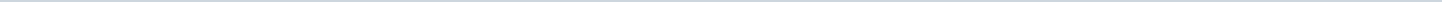 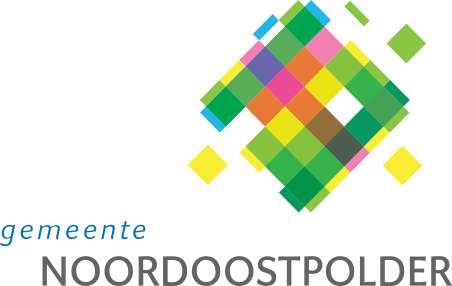 Gemeente NoordoostpolderAangemaakt op:Gemeente Noordoostpolder28-03-2024 15:45Ingekomen stukken84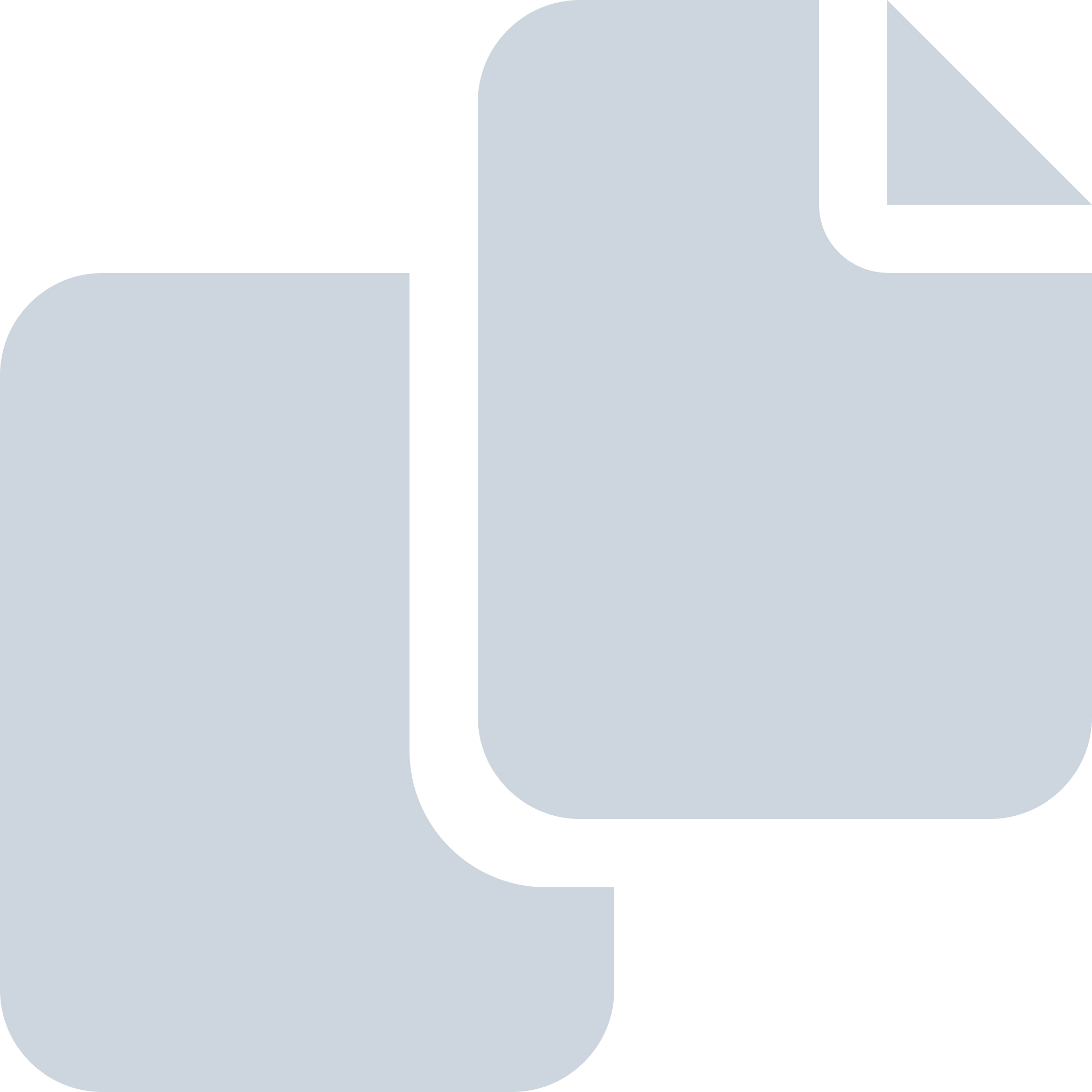 Periode: augustus 2020#Naam van documentPub. datumInfo1.Z00 Raadsvoorstel sept 202027-08-2020PDF,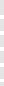 244,10 KB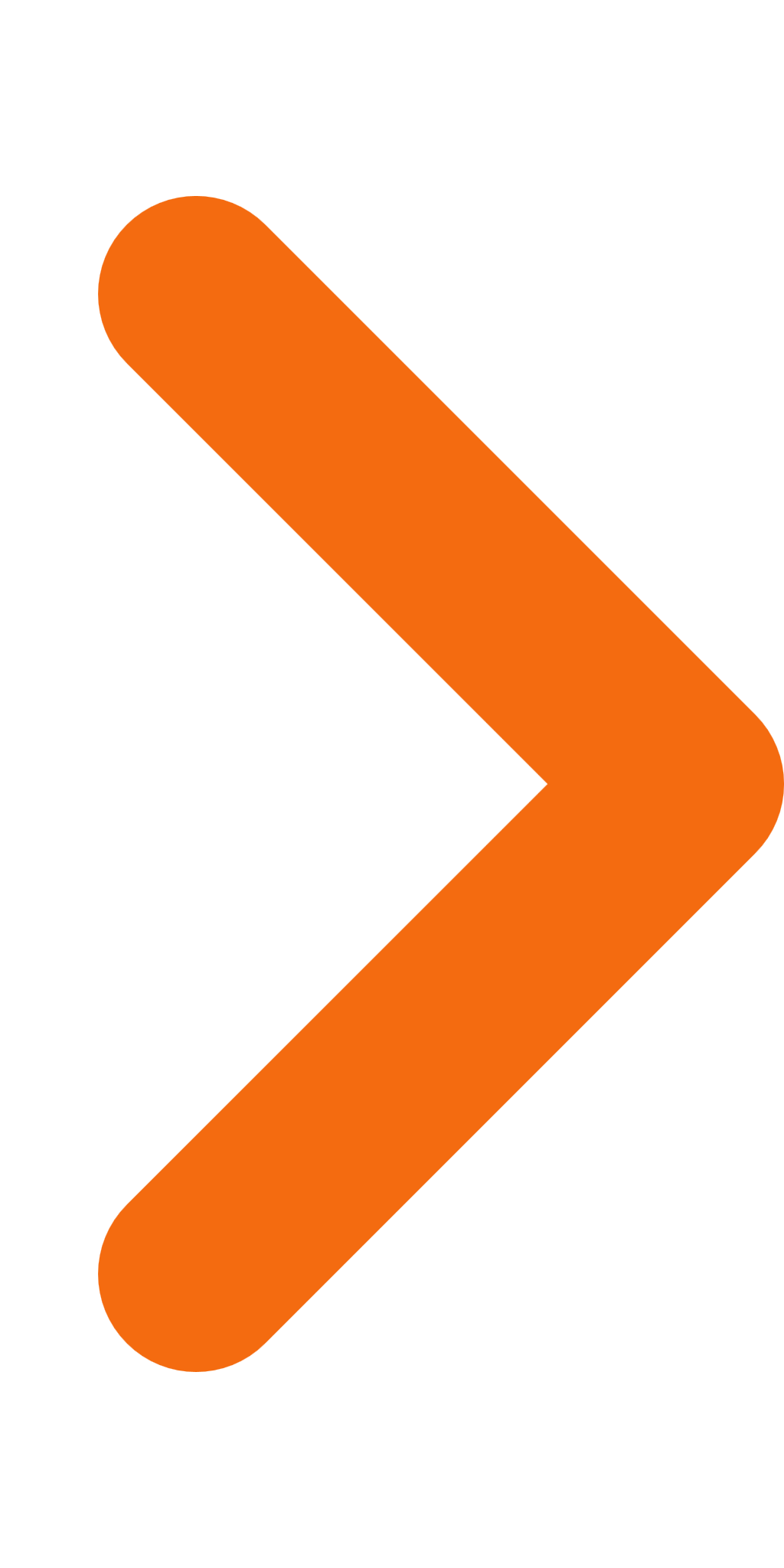 2.Z00 Raadsvoorstel sept 202020-08-2020PDF,226,41 KB3.C01 01 Ontwerp Regionaal Beleidsplan 2021-202420-08-2020PDF,7,01 MB4.C01 00 Veiligheidsregio - Aanbiedingsbrief ontwerpbeleidsplan20-08-2020PDF,92,90 KB5.B01 04 Zienswijzen en OFGV-bestuursreactie begrotingswijziging 202020-08-2020PDF,23,82 KB6.B01 03 Begrotingswijziging 202020-08-2020PDF,111,70 KB7.B01 02 Zienswijzen en OFGV-bestuursreactie begroting 202120-08-2020PDF,96,47 KB8.B01 01 Begroting 2021 defintief AB 17 juni 202020-08-2020PDF,484,62 KB9.B01 00 1e begrotingswijz. 2020 en def. begroting 2021 OFGV20-08-2020PDF,231,93 KB10.A48 00 Notitie Cultuuragenda gemeente Noordoostpolder Muziektheatervereniging La Mascotte28-08-2020PDF,38,82 KB11.A47 00 Vereniging Eigen Huis - Participatieoproep Gemeente27-08-2020PDF,243,50 KB12.A46 00 Ledenbrief VNG - Norm voor opdrachtgeverschap27-08-2020PDF,209,06 KB13.A45 00 Gemeente De Fryske Marren - Motie Bijstandsnorm20-08-2020PDF,116,62 KB14.A44 00 Mail inwoner - Brandbrief ggz20-08-2020PDF,266,60 KB15.A43 00 Brief Zonopwater - RES20-08-2020PDF,242,07 KB16.A42 05 Bijlage 5 - Persbericht Regio Deal Regio Zwolle start met de uitvoering20-08-2020PDF,95,38 KB17.A42 04 Bijlage 4 Persbericht LNV Regio Deal regio Zwolle DEF20-08-2020PDF,45,67 KB18.A42 03 Bijlage 3 - Kamerbrief aanbieding Regio Deal Regio Zwolle20-08-2020PDF,87,80 KB19.A42 02 Bijlage 2 Bestuursovereenkomst Regio Zwolle en kassier20-08-2020PDF,196,69 KB20.A42 01 Bijlage 1 Regio Deal Regio Zwolle20-08-2020PDF,667,01 KB21.A42 00 Informatiebrief Regio Deal Regio Zwolle20-08-2020PDF,102,82 KB22.A41 01 Reactie inwoner - Einde vand e democratie en grondrechten20-08-2020PDF,353,92 KB23.A41 00 E-mail inwoner - Einde van de democratie en grondrechten20-08-2020PDF,346,16 KB24.A40 00 VHG - Bezuinig niet op groen20-08-2020PDF,325,78 KB25.A39 00 VNG - Ledenbrief actieplan toegankelijk stemmen20-08-2020PDF,286,75 KB26.A38 00 LED's make a difference - Verwoestende brand houdt ons niet tegen20-08-2020PDF,524,55 KB27.A37 00 Brief Ministerie van Veiligheid en Justitie - Motie vluchtelingenkinderen20-08-2020PDF,311,64 KB28.A36 02 HVC - Magazine schoon 202020-08-2020PDF,3,49 MB29.A36 01 HVC - Jaarverslag 201920-08-2020PDF,98,53 KB30.A36 00 Mail HVC - Jaarverslagbrief  201920-08-2020PDF,261,17 KB31.A35 00 Gemeente Loon op Zand - Motie financien vanuit het rijk20-08-2020PDF,124,85 KB32.A34 00 Brief inwoner - nieuw beleid afvalinzameling20-08-2020PDF,209,74 KB33.A33 01 Brief minister verhuurdersheffing sociale huurwoningen20-08-2020PDF,173,08 KB34.A33 00 Gemeente Papendrecht - Motie Verhuurdersheffing sociale huurwoningen20-08-2020PDF,106,49 KB35.A32 00 NVVK - oproep middelen vrij te maken voor financiele hulpverlening20-08-2020PDF,613,64 KB36.A31 02 Jaarstukken 2019 GGD20-08-2020PDF,36,33 MB37.A31 01 Begroting 2021 GGD20-08-2020PDF,41,00 MB38.A31 00 Brief GGD20-08-2020PDF,235,21 KB39.A30 00 Motie gemeente Brunssum - Voor 1420-08-2020PDF,449,54 KB40.A29 00 Motie gemeente Loon op Zand - Vluchtelingenopvang kinderen Griekenland20-08-2020PDF,122,71 KB41.A28 00 Motie gemeente Almelo - Meer waardering zorgverleners20-08-2020PDF,194,11 KB42.A27 00 Motie gemeente Almelo - Herverdeling gemeentefonds20-08-2020PDF,194,59 KB43.A26 00 Brief gemeente Steenbergen - zorgen uitrol 5G20-08-2020PDF,2,40 MB44.A25 01 ANBO toolkitvoorgemeenten29juni202020-08-2020PDF,2,29 MB45.A25 00 Brief ANBO - toolkit woonopgave senioren20-08-2020PDF,248,93 KB46.A24 01 Stabieler gemeentefonds AANGENOMEN20-08-2020PDF,296,85 KB47.A24 00 Motie gemeenteraad Sint-Michielsgestel 'Stabieler gemeentefonds'20-08-2020PDF,405,72 KB48.A23 00 Stichting Vluchteling #500kinderen - Opvang en bescherming alleenstaande vluchtelingenkinderen vanuit Griekenland20-08-2020PDF,624,22 KB49.A22 01 Brochure Regionale Energiestrategie en Besluitvorming20-08-2020PDF,1,30 MB50.A22 00 Publicatie Brochure 'RES en Besluitvorming'20-08-2020PDF,339,00 KB51.A21 00 LED's make a difference - Duurzame LED-lampen voor alle huurders van l'escaut20-08-2020PDF,521,79 KB52.A20 00 ESZS - Dag van Zorg en Veiligheid20-08-2020PDF,188,48 KB53.A19 02 Overzicht reacties gemeenten Flevoland20-08-2020PDF,230,08 KB54.A19 01 Programmabegroting 2021 en meerjarenraming 2022-202420-08-2020PDF,1,51 MB55.A19 00 Brief Veiligheidsregio Flevoland - Programmabegroting 202120-08-2020PDF,420,47 KB56.A18 00 Nieuwsupdate Zorgtafel Flevoland - Juni 202020-08-2020PDF,352,74 KB57.A17 01 Bedankt voor uw adhesiebetuiging!20-08-2020PDF,281,29 KB58.A17 00 Nazending Oproep P1020-08-2020PDF,308,76 KB59.A16 01 Voorbeeldmotie toeslagenaffaire_een frisse start20-08-2020PDF,83,90 KB60.A16 00 Toeslagen affaire een frisse start20-08-2020PDF,60,12 KB61.A15 00 Nieuwsbrief VO Campus 220-08-2020PDF,1,84 MB62.A14 00 LEDs make a difference -Tientallen miljoenen voor huurders20-08-2020PDF,523,71 KB63.A13 01 Motie Onhoudbaar gemeenteraad Renkum - aangenomen20-08-2020PDF,117,00 KB64.A13 00 Gemeente Renkum  - Motie Onhoudbaar20-08-2020PDF,243,35 KB65.A12 01 Open brief aan Tweede Kamer - Rutte schaft zich af20-08-2020PDF,193,45 KB66.A12 00 Mail burger Zwartepietendiscussie - open brief aan Tweede Kamer20-08-2020PDF,465,81 KB67.A11 00 Naaktstrand in de polder20-08-2020PDF,243,51 KB68.A10 00 Stichting vluchteling - Update campagne #500kinderen20-08-2020PDF,288,23 KB69.A09 01 Vragenlijst Per Saldo - Budgethouder in Coronatijd20-08-2020PDF,1,17 MB70.A09 00 Per Saldo - Enquête achterban Per Saldo20-08-2020PDF,359,75 KB71.A08 03 Kerngrafieken20-08-2020PDF,577,40 KB72.A08 02 Vervolg Actie Stop de begrotingserosie20-08-2020PDF,259,63 KB73.A08 01 Analyse Instrument JdK 20200413Enschede20-08-2020PDF,1,44 MB74.A08 00 Gemeente Enschede - Voortgang actie Stop de begrotingserosie20-08-2020PDF,248,33 KB75.A07 00 Experiment Gesloten Coffeeshopketen20-08-2020PDF,231,81 KB76.A06 01 Motie behoud lokale rekenkamercommissie20-08-2020PDF,554,92 KB77.A06 00 Motie Edam-Volendam ter behoud lokale rekenkamerfunctie20-08-2020PDF,308,50 KB78.A05 00 Uitkomsten BO-MIRT en quickscan op motie Schonis(snelle treinen)20-08-2020PDF,435,96 KB79.A04 00 Stop de corona noodwet20-08-2020PDF,371,01 KB80.A03 01 Gemeente Opsterland - Petitie tekorten in Sociaal Domein20-08-2020PDF,121,94 KB81.A03 00 Gemeente Opsterland - OPROEP aan colleges en gemeenteraden20-08-2020PDF,234,31 KB82.A02 00 CVAH - kleinschalige activiteiten20-08-2020PDF,264,07 KB83.A01 01 Open brief Platform jachthavens IJsselmeergebied20-08-2020PDF,1,33 MB84.A01 00 Open brief Platform jachthavens IJsselmeergebied - Sector vreest gevolgen overheidsbeleid20-08-2020PDF,246,76 KB